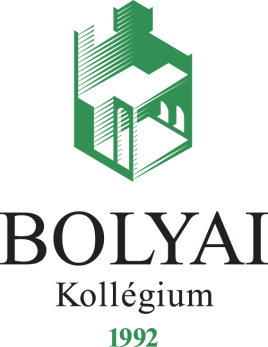 Jelentkezési lapaz ELTE Bolyai Szakkollégiumba jelentkezők számáraJelentkezési lapaz ELTE Bolyai Szakkollégiumba jelentkezők számáraJelentkezési lapaz ELTE Bolyai Szakkollégiumba jelentkezők számáraJelentkezési lapaz ELTE Bolyai Szakkollégiumba jelentkezők számáraJelentkezési lapaz ELTE Bolyai Szakkollégiumba jelentkezők számáraJelentkezési lapaz ELTE Bolyai Szakkollégiumba jelentkezők számáraVezetéknév:Fénykép helyeFénykép helyeKeresztnév:Fénykép helyeFénykép helyeSzak és évfolyam a 2020/2021-es tanévben:Fénykép helyeFénykép helyeBentlakást kér-e?Igen    NemFénykép helyeElfogad-e bejáró (nem bentlakó) tagságot is?Igen    NemA felvételi idejére kér-e szállást?- TÁVFELVÉTELI -- TÁVFELVÉTELI -- TÁVFELVÉTELI -Lakcím:mail cím:
(Behívó küldésére!)Telefonszám:Középiskola:Nyelvtudás:Nyelvvizsga:Nyelvvizsga:Típus:Szint:Szint:Szint:Ajánló személyek:Név:Név:Telefon:E-mail:E-mail:E-mail:Kérjük, sorolja fel kutatói, informatikusi, tanári elhivatottságát bizonyító eredményeit!Kérjük, sorolja fel kutatói, informatikusi, tanári elhivatottságát bizonyító eredményeit!Kérjük, sorolja fel kutatói, informatikusi, tanári elhivatottságát bizonyító eredményeit!Kérjük, sorolja fel kutatói, informatikusi, tanári elhivatottságát bizonyító eredményeit!Kérjük, sorolja fel kutatói, informatikusi, tanári elhivatottságát bizonyító eredményeit!Miért szeretne a kollégium tagja lenni? Mit nyújtana Ön a kollégiumnak?Miért szeretne a kollégium tagja lenni? Mit nyújtana Ön a kollégiumnak?Miért szeretne a kollégium tagja lenni? Mit nyújtana Ön a kollégiumnak?Miért szeretne a kollégium tagja lenni? Mit nyújtana Ön a kollégiumnak?Miért szeretne a kollégium tagja lenni? Mit nyújtana Ön a kollégiumnak?Érettségi eredmények tételes felsorolása:Érettségi eredmények tételes felsorolása:Érettségi eredmények tételes felsorolása:Érettségi eredmények tételes felsorolása:Érettségi eredmények tételes felsorolása:Tárgy:Szint:Szint:Jegy:Százalék:Féléves tanulmányi eredmények tételes felsorolása (CSAK felsőbbéveseknek!):Féléves tanulmányi eredmények tételes felsorolása (CSAK felsőbbéveseknek!):Féléves tanulmányi eredmények tételes felsorolása (CSAK felsőbbéveseknek!):Féléves tanulmányi eredmények tételes felsorolása (CSAK felsőbbéveseknek!):Féléves tanulmányi eredmények tételes felsorolása (CSAK felsőbbéveseknek!):Félév:A félévben felvett kreditek száma:A félévben felvett kreditek száma:Hagyományos átlag:Kreditsúlyos átlag
(NEM kreditindex!):2019/2020. tavasz2019/2020. őszFoglalja össze néhány mondatban nem tanulmányi jellegű érdeklődését (sport, művészet, hobbik etc.)!Foglalja össze néhány mondatban nem tanulmányi jellegű érdeklődését (sport, művészet, hobbik etc.)!Foglalja össze néhány mondatban nem tanulmányi jellegű érdeklődését (sport, művészet, hobbik etc.)!Foglalja össze néhány mondatban nem tanulmányi jellegű érdeklődését (sport, művészet, hobbik etc.)!Foglalja össze néhány mondatban nem tanulmányi jellegű érdeklődését (sport, művészet, hobbik etc.)!Kérjük adja meg a pályázat további részeként küldött dokumentumokat részletes felsorolással!
(Jelölje zárójelben a lapok számát)Kérjük adja meg a pályázat további részeként küldött dokumentumokat részletes felsorolással!
(Jelölje zárójelben a lapok számát)Kérjük adja meg a pályázat további részeként küldött dokumentumokat részletes felsorolással!
(Jelölje zárójelben a lapok számát)Kérjük adja meg a pályázat további részeként küldött dokumentumokat részletes felsorolással!
(Jelölje zárójelben a lapok számát)Kérjük adja meg a pályázat további részeként küldött dokumentumokat részletes felsorolással!
(Jelölje zárójelben a lapok számát)Dátum:A jelentkező aláírása